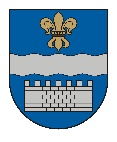 DAUGAVPILS DOMEK. Valdemāra iela 1, Daugavpils, LV-5401, tālr. 65404344, 65404365, fakss 65421941 e-pasts info@daugavpils.lv   www.daugavpils.lvDaugavpilīSĒDES  PROTOKOLSDaugavpilī2021.gada 12.augustā                                                                                         	      Nr.33			                    				SĒDE NOTIEK DOMES SĒŽU ZĀLĒ SĒDE SASAUKTA 	plkst. 14.00SĒDI ATKLĀJ 	plkst. 14.00SĒDI VADA – Daugavpils pilsētas domes priekšsēdētājs Andrejs ElksniņšSĒDES DARBA KĀRTĪBA:Par  grozījumiem Daugavpils pilsētas domes 25.03.2021. lēmumā Nr.171 „Par atbalstu projektam „Videi draudzīga un integrēta mobilitāte Daugavpils pilsētā””.Par Daugavpils valstspilsētas un Augšdaugavas novada Ilgtspējīgas attīstības stratēģijas 1.redakcijas nodošanu publiskai apspriešanai.Par apropriācijas palielināšanu un pārdali starp Daugavpils pilsētas pašvaldības iestādes „Komunālās saimniecības pārvalde” budžeta programmām.Par apropriācijas palielināšanu un pārdali starp Daugavpils pilsētas pašvaldības iestādes „Komunālās saimniecības pārvalde” budžeta programmām.Par apropriācijas pārdali starp Daugavpils pilsētas pašvaldības tūrisma attīstības un informācijas aģentūras pamatbudžeta programmām.Par līdzfinansējuma piešķiršanu Invalīdu ar kustību traucējumiem biedrībai „Ilgas” no budžeta programmas „Sabiedrisko organizāciju atbalsta fonds”.Par grozījumiem Daugavpils pilsētas domes 2021.gada 29.jūlija lēmumā Nr.497 “Par Daugavpils pilsētas pašvaldības pastāvīgo komisiju ievēlēšanu”.Par atļauju savienot amatus Daugavpils pilsētas pašvaldības komisiju locekļiem.Par Daugavpils pilsētas vēlēšanu komisijas locekļu kandidātu pieteikšanās termiņa noteikšanu.Par grozījumu Daugavpils domes 2016.gada 8.decembra saistošajos noteikumos Nr.46 „Daugavpils pilsētas pašvaldības materiālais atbalsts mazaizsargātajām personām”.Par grozījumiem Daugavpils pilsētas domes 2018.gada 28.jūnija saistošajos noteikumos Nr.20 „Par Daugavpils pilsētas pašvaldības maksas autostāvvietu apsaimniekošanu un lietošanu”.Par grozījumiem Daugavpils domes 2013.gada 14.novembra saistošajos noteikumos Nr.55 "Daugavpils pilsētas pašvaldības saistošie noteikumi par nodevām".Par grozījumiem Daugavpils domes 2015.gada 28.decembra saistošajos noteikumos Nr.55 "Dzīvojamai mājai funkcionāli nepieciešamā zemes gabala pārskatīšanas kārtība".Par grozījumiem Daugavpils domes 2016.gada 24.marta saistošajos noteikumos Nr.12 “Saistošie noteikumi par ielu tirdzniecību Daugavpilī”.Par grozījumiem Daugavpils domes 2008.gada 15.maija saistošajos noteikumos Nr.25 “Par nekustamā īpašuma nodokļa atvieglojumu piemērošanu Daugavpilī”.Par grozījumiem Daugavpils domes 2021.gada 11.februāra saistošajos noteikumos Nr.10 “Nekustamā īpašuma nodokļa atvieglojumu piešķiršanas kārtība, lai mazinātu Covid-19 izplatības negatīvo ietekmi uz saimniecisko darbību Daugavpilī”.Par kompensāciju izmaksu saistībā ar objekta „Smiltenes ielas divlīmeņu pārvada ar pievadiem būvniecība līdz Smilšu un Kauņas ielu krustojumam Daugavpilī” būvniecību un līdzekļu piešķiršanu no pamatbudžeta programmas „Izdevumi neparedzētiem gadījumiem”.Par pašvaldības budžeta ieņēmumu palielināšanu un līdzekļu piešķiršanu Daugavpils pilsētas pašvaldībai.Par Daugavpils pilsētas pašvaldības nekustamo īpašumu uzskaiti.SĒDĒ PIEDALĀS - 11 Domes deputāti –  I.Aleksejevs, A.Elksniņš, A.Gržibovskis,                                                        					         L.Jankovska, I.Jukšinska, V.Kononovs,                                                                                                N.Kožanova, M.Lavrenovs, V.Sporāne-Hudojana,                                                                                                                                          M.Truskovskis, A.VasiļjevsSĒDĒ PIEDALĀS VIDEOKONFERENCES REŽĪMĀ – 3 Domes deputāti - I.Šķinčs,                                                                                            J.Lāčplēsis, I.PrelatovsSĒDĒ NEPIEDALĀS - 1 Domes deputāts – P.Dzalbe – iemesls nav zināmsSĒDĒ PIEDALĀS       - pašvaldības administrācijas darbinieki:    Ž.Kobzeva, I.Limbēna, E.Upeniece, I.Funte, S.Šņepste,   M.Dimitrijeva, I.Šalkovskis.- pašvaldības budžeta iestādes darbinieki:    D.Krīviņa, S.Pupiņa, A.Pudāns (videokonf. režīmā), Ž.Kulakova,    D.Briška, S.Upeniece.SĒDI PROTOKOLĒ  - Domes protokolu lietvedības pārzines p.i. I.ŠindinaDaugavpils pilsētas pašvaldības iestādes “Sociālais dienests” Sociālo pakalpojumu nodaļas vadītāja Solvita Upeniece lūdz deputātus iekļaut domes sēdes darba kārtībā papildjautājumu:“Par Daugavpils pilsētas domes saistošo noteikumu "Pabalsts krīzes situācijā sakarā ar Covid-19 infekcijas izplatību" apstiprināšanu”.Daugavpils pilsētas pašvaldības  Attīstības departamenta vadītāja Daina Krīviņa lūdz deputātus iekļaut domes sēdes darba kārtībā papildjautājumu:“Par pašvaldības budžeta ieņēmumu palielināšanu un līdzekļu piešķiršanu Daugavpils pilsētas pašvaldībai”Sēdes vadītājs lūdz deputātus balsot par jautājuma “Par Daugavpils pilsētas domes saistošo noteikumu "Pabalsts krīzes situācijā sakarā ar Covid-19 infekcijas izplatību" apstiprināšanu” iekļaušanu domes sēdes darba kārtībā,atklāti balsojot: PAR – 14 (I.Aleksejevs, A.Elksniņš, A.Gržibovskis, L.Jankovska, I.Jukšinska, V.Kononovs, N.Kožanova, M.Lavrenovs, J.Lāčplēsis, I.Prelatovs, V.Sporāne-Hudojana, I.Šķinčs, M.Truskovskis, A.Vasiļjevs), PRET – nav, ATTURAS – nav, Daugavpils dome nolemj:Jautājums ir iekļauts domes sēdes darba kārtībā.Sēdes vadītājs lūdz deputātus balsot par jautājuma “Par pašvaldības budžeta ieņēmumu palielināšanu un līdzekļu piešķiršanu Daugavpils pilsētas pašvaldībai” iekļaušanu domes sēdes darba kārtībā,atklāti balsojot: PAR – 14 (I.Aleksejevs, A.Elksniņš, A.Gržibovskis, L.Jankovska, I.Jukšinska, V.Kononovs, N.Kožanova, M.Lavrenovs, J.Lāčplēsis, I.Prelatovs, V.Sporāne-Hudojana, I.Šķinčs, M.Truskovskis, A.Vasiļjevs), PRET – nav, ATTURAS – nav, Daugavpils dome nolemj:Jautājums ir iekļauts domes sēdes darba kārtībā.Sēdes vadītājs lūdz deputātus apstiprināt domes sēdes darba kārtību ar diviem papildjautājumiem,atklāti balsojot: PAR – 14 (I.Aleksejevs, A.Elksniņš, A.Gržibovskis, L.Jankovska, I.Jukšinska, V.Kononovs, N.Kožanova, M Lavrenovs, J.Lāčplēsis, I.Prelatovs, V.Sporāne-Hudojana, I.Šķinčs, M.Truskovskis, A.Vasiļjevs), PRET – nav, ATTURAS – nav, Daugavpils dome nolemj:Apstiprināt domes sēdes darba kārtību.1.§      (499.)Par  grozījumiem Daugavpils pilsētas domes 25.03.2021. lēmumā Nr.171 „Par atbalstu projektam „Videi draudzīga un integrēta mobilitāte Daugavpils pilsētā””D.Briška, A.ElksniņšPamatojoties uz likuma „Par pašvaldībām” 21.panta pirmās daļas 2.punktu, likuma “Par pašvaldību budžetiem” 30.pantu, Ministru kabineta 2020.gada 28.jūlija noteikumu Nr.467 “Darbības programmas "Izaugsme un nodarbinātība" 4.5.1. specifiskā atbalsta mērķa "Attīstīt videi draudzīgu sabiedriskā transporta infrastruktūru" 4.5.1.1. pasākuma "Attīstīt videi draudzīgu sabiedriskā transporta infrastruktūru (sliežu transporta)" īstenošanas noteikumi” 14.3., 16.1..apakšpunktiem, Daugavpils pilsētas domes Finanšu komitejas sēdes 2021.gada 5.augusta atzinumu, atklāti balsojot: PAR – 14 (I.Aleksejevs, A.Elksniņš, A.Gržibovskis, L.Jankovska, I.Jukšinska, V.Kononovs, N.Kožanova, M.Lavrenovs, J.Lāčplēsis, I.Prelatovs, V.Sporāne-Hudojana, I.Šķinčs, M.Truskovskis, A.Vasiļjevs), PRET – nav, ATTURAS – nav, Daugavpils dome nolemj:1. Izdarīt šādus grozījumus Daugavpils pilsētas domes 25.03.2021. lēmumā Nr.171 (turpmāk – lēmums):1.1. Izteikt lēmuma preambulu šādā redakcijā:„Pamatojoties uz likuma „Par pašvaldībām” 21.panta pirmās daļas 2.punktu, likuma “Par pašvaldību budžetiem” 30.pantu, Ministru kabineta 2020.gada 28.jūlija noteikumu Nr.467 “Darbības programmas "Izaugsme un nodarbinātība" 4.5.1. specifiskā atbalsta mērķa "Attīstīt videi draudzīgu sabiedriskā transporta infrastruktūru" 4.5.1.1. pasākuma "Attīstīt videi draudzīgu sabiedriskā transporta  infrastruktūru (sliežu transporta)" īstenošanas noteikumi” 14.3. un 16.1.apakšpunktu”.Izteikt lēmuma 5.punktu šādā redakcijā:“5.Kontroli par lēmuma izpildi uzdot Daugavpils pilsētas domes priekšsēdētāja vietniekam V.Kononovam”1.3. Izteikt lēmuma pielikumu jaunā redakcijā (pielikumā).2. Uzdot AS “Daugavpils satiksme” atsaukt projekta “Videi draudzīga un integrēta mobilitāte Daugavpils pilsētā” pieteikumu un gatavot projekta pieteikumu jaunas atlases kārtas iesniegšanai.Pielikumā: Projekta “Videi draudzīga un integrēta mobilitāte Daugavpils pilsētā” apraksts.2.§      (500.)Par Daugavpils valstspilsētas un Augšdaugavas novada Ilgtspējīgas attīstības stratēģijas 1.redakcijas nodošanu publiskai apspriešanaiD.Krīviņa, A.ElksniņšPamatojoties uz likuma "Par pašvaldībām" 14.panta otrās daļas 1.punktu, Teritorijas attīstības plānošanas likuma 5.panta pirmās daļas 3.punktu, 12.panta pirmo daļu, Administratīvo teritoriju un apdzīvoto vietu likuma pārejas noteikumu 9. un 25.punktu, Ministru kabineta 2014.gada 14.oktobra noteikumu Nr.628 “Noteikumi par pašvaldību teritorijas attīstības plānošanas dokumentiem” 3.,67.,68.punktu, Ministru kabineta 2009.gada 25.augusta noteikumiem Nr.970 “Sabiedrības līdzdalības kārtība attīstības plānošanas procesā”ņemot vērā, ka 2021.gada 1.jūlijā stājās spēkā Teritorijas attīstības plānošanas likuma 12.panta ceturtā daļa un Ministru kabineta 14.10.2014. noteikumu Nr.628 “Noteikumi par pašvaldību teritorijas attīstības plānošanas dokumentiem” 2.1 punkts, 16.punkts un 20.1 punkts, ņemot vērā Augšdaugavas novada domes 2021.gada 15.jūlija lēmumu Nr.21 “Par Daugavpils valstspilsētas un Augšdaugavas novada Ilgtspējīgas attīstības stratēģijas 1.redakcijas nodošanu publiskai apspriešanai”, Daugavpils pilsētas domes Pilsētas saimniecības un attīstības komitejas 2021.gada 5.augusta sēdes atzinumu, atklāti balsojot: PAR – 14 (I.Aleksejevs, A.Elksniņš, A.Gržibovskis, L.Jankovska, I.Jukšinska, V.Kononovs, N.Kožanova, M.Lavrenovs, J.Lāčplēsis, I.Prelatovs, V.Sporāne-Hudojana, I.Šķinčs, M.Truskovskis, A.Vasiļjevs), PRET – nav, ATTURAS – nav, Daugavpils dome nolemj:Nodot Daugavpils valstspilsētas un Augšdaugavas novada Ilgtspējīgas attīstības stratēģijas 1.redakciju publiskajai apspriešanai ar redakcionālajiem labojumiem:Aizstāt 4.sadaļas “Telpiskās attīstības perspektīva” 9.attēlā “Daugavpils valstspilsētas un Augšdaugavas novada telpiskās attīstības perspektīva” Špoģu ciema apzīmējumu ar reģionālas nozīmes attīstības centra apzīmējumu;Aizstāt 4.sadaļas “Telpiskās attīstības perspektīva” 2.tabulas “Vēlamās ilgtermiņa pārmaiņas galvenajās funkcionālajās telpās Daugavpilī un Augšdaugavas novadā” rindas “Attīstības centri un apdzīvojums” pirmajā teikumā vārdus “Ilūkste, potenciāli – Špoģi” ar vārdiem “Ilūkste, Špoģi”;Svītrot 4.1.sadaļas “Priekšlikumi attīstības centru izvietojumam un apdzīvojuma struktūra” 11.attēlā “Attīstības centru iedalījums un izvietojums” apzīmējumu “potenciāls reģionālas nozīmes attīstības centrs” un aizstāt Špoģu ciema apzīmējumu ar reģionālas nozīmes attīstības centra apzīmējumu;Aizstāt 4.1.sadaļas “Priekšlikumi attīstības centru izvietojumam un apdzīvojuma struktūra” 3.tabulas “Attīstības centri perspektīvā līdz 2030.gadam” rindā “Reģionālas nozīmes attīstības centrs” vārdus “ Ilūkste, potenciāli – Špoģi” ar vārdiem “Ilūkste, Špoģi”;Izteikt 4.1.sadaļas “Priekšlikumi attīstības centru izvietojumam un apdzīvojuma struktūra” sestās atkāpes pirmo teikumu šādā redakcijā: “Kā reģionālas nozīmes centri tiks attīstīti Ilūkstes pilsēta un Špoģu ciems”.Noteikt publiskās apspriešanas termiņu četras nedēļas, kas sākas piecas darbdienas pēc plānošanas dokumenta redakcijas publicēšanas Teritorijas attīstības plānošanas informācijas sistēmā.Publisko apspriešanu un publiskās apspriešanas sanāksmi organizēt atbilstoši Covid-19 infekcijas izplatības pārvaldības likumā un citos normatīvajos aktos noteiktajām prasībām, par norises laiku un veidu izziņojot atsevišķi.Lēmumu par Daugavpils valstspilsētas un Augšdaugavas novada Ilgtspējīgas attīstības stratēģijas 1.redakcijas nodošanu publiskai apspriešanai piecu darbdienu laikā pēc tā spēkā stāšanās ievietot Teritorijas attīstības plānošanas informācijas sistēmā, pašvaldības tīmekļa vietnē www.daugavpils.lv. Paziņojumu par Daugavpils valstspilsētas un Augšdaugavas novada Ilgtspējīgas attīstības stratēģijas 1.redakcijas nodošanu publiskai apspriešanai ievietot Teritorijas attīstības plānošanas informācijas sistēmā, pašvaldības tīmekļa vietnē www.daugavpils.lv un publicēt paziņojumu vietējā laikrakstā.Ilgtspējīgas attīstības stratēģijas izstrādes vadītājai Sabīnei Šņepstei nodrošināt saziņu ar institūcijām un atzinumu saņemšanu.Atzīt par spēku zaudējušu Daugavpils pilsētas domes 2021.gada 18.jūnija lēmumu Nr.388 “Par Daugavpils valstspilsētas un Augšdaugavas novada Ilgtspējīgas attīstības stratēģijas 1.redakcijas apstiprināšanu un nodošanu publiskai apspriešanai”.Pielikumā:   Daugavpils valstspilsētas un Augšdaugavas novada Ilgtspējīgas attīstības stratēģijas                    1.redakcija.3.§      (501.)Par pašvaldības budžeta ieņēmumu palielināšanu un līdzekļu piešķiršanu Daugavpils pilsētas pašvaldībaiD.Krīviņa, A.ElksniņšPamatojoties uz likuma “Par pašvaldībām” 21.panta pirmās daļas 2.punktu, likuma „Par pašvaldību budžetiem” 30.pantu, Ministru kabineta 2021.gada 2.jūnija rīkojumu Nr.390 „Par atbalstītajiem augstas gatavības pašvaldību investīciju projektiem Covid-19 krīzes pārvarēšanai un ekonomikas atlabšanai, kuriem piešķirams valsts budžeta finansējums”, ņemot vērā Daugavpils domes Finanšu komitejas 2021.gada 12.augusta sēdes atzinumu, atklāti balsojot: PAR – 14 (I.Aleksejevs, A.Elksniņš, A.Gržibovskis, L.Jankovska, I.Jukšinska, V.Kononovs, N.Kožanova, M.Lavrenovs, J.Lāčplēsis, I.Prelatovs, V.Sporāne-Hudojana, I.Šķinčs, M.Truskovskis, A.Vasiļjevs), PRET – nav, ATTURAS – nav, Daugavpils dome nolemj:Palielināt pamatbudžeta ieņēmumus „Valsts budžeta transferti” 250 000 EUR (divi simti piecdesmit tūkstoši eiro) apmērā un novirzīt Daugavpils pilsētas pašvaldībai investīciju projekta „Daugavas labā krasta degradēto teritoriju revitalizācija Bruģu ielā, Daugavpils pilsētā” īstenošanai.Veikt apropriācijas samazināšanu Daugavpils pilsētas pašvaldības iestādei „Komunālās saimniecības pārvalde” (reģ.Nr.90009547852, juridiskā adrese: Saules iela 5, Daugavpils) pamatbudžeta programmai „Investīciju projekti (izņemot ES un citu finanšu instrumentu finansētie projekti” par 48 037 EUR (četrdesmit astoņi tūkstoši trīsdesmit septiņi eiro) saskaņā ar 1.pielikumu.Veikt apropriācijas palielināšanu  Daugavpils pilsētas pašvaldībai (reģ. Nr.90000077325, juridiskā adrese: Kr.Valdemāra iela 1, Daugavpils) pamatbudžeta programmā „Investīciju projekti (izņemot ES un citu finanšu instrumentu finansētie projekti” par  298 037 EUR (divi simti deviņdesmit astoņi tūkstoši trīsdesmit septiņi  eiro) saskaņā ar 2.pielikumu.Paredzēt Daugavpils pilsētas pašvaldības 2022.gada budžetā līdzekļus investīciju projekta „Daugavas labā krasta degradēto teritoriju revitalizācija Bruģu ielā, Daugavpils pilsētā” līdzfinansējumu  44 118 EUR (četrdesmit četri tūkstoši simts astoņpadsmit eiro).  Pielikumā: 1. Daugavpils pilsētas pašvaldības iestādes „Komunālās saimniecības pārvalde” pamatbudžeta programmas „Investīciju projekti (izņemot ES un citu finanšu instrumentu finansētie projekti)” ieņēmumu un izdevumu tāmes grozījumi 2021.gadam.                   2. Daugavpils pilsētas pašvaldības pamatbudžeta programmas „Investīciju projekti (izņemot ES un citu finanšu instrumentu finansētie projekti)” ieņēmumu un izdevumu tāmes grozījumi 2021.gadam.4.§      (502.)Par apropriācijas palielināšanu un pārdali starp Daugavpils pilsētas pašvaldības iestādes „Komunālās saimniecības pārvalde” budžeta programmāmA.Pudāns, A.ElksniņšPamatojoties uz likuma “Par pašvaldībām” 21.panta pirmās daļas 2.punktu, likuma „Par pašvaldību budžetiem” 30.pantu, Daugavpils pilsētas domes 2018.gada 9.augusta noteikumu Nr.2 „Noteikumi par Daugavpils pilsētas pašvaldības budžeta izstrādāšanu, apstiprināšanu, grozījumu veikšanu, izpildi un kontroli” 34.punktu, 37.punktu, Daugavpils pilsētas domes 2021.gada 29.jūnija lēmumu Nr.417 „Par aizņēmuma ņemšanu Eiropas Savienības Kohēzijas fonda projekta „Bioloģiski noārdāmo atkritumu pārstrādes iekārtu un kompostēšanas laukuma izveide Daugavpils pilsētā” Nr.5.2.1.2/20/A/004 īstenošanai”, ņemot vērā Daugavpils pilsētas domes Finanšu komitejas 2021.gada 5.augusta sēdes atzinumu, atklāti balsojot: PAR – 14 (I.Aleksejevs, A.Elksniņš, A.Gržibovskis, L.Jankovska, I.Jukšinska, V.Kononovs, N.Kožanova, M.Lavrenovs, J.Lāčplēsis, I.Prelatovs, V.Sporāne-Hudojana, I.Šķinčs, M.Truskovskis, A.Vasiļjevs), PRET – nav, ATTURAS – nav, Daugavpils dome nolemj: Veikt apropriācijas palielināšanu Daugavpils pilsētas pašvaldības iestādei „Komunālās saimniecības pārvalde” (reģ.Nr.90009547852, juridiskā adrese: Saules iela 5A, Daugavpils) pamatbudžeta programmā „Eiropas Savienības un citu finanšu instrumentu finansētie projekti” par 430 831 EUR  (četri simti trīsdesmit tūkstoši astoņi simti trīsdesmit viens euro 00 centi) saskaņā pielikumu Nr.1.Veikt apropriācijas pārdali Daugavpils pilsētas pašvaldības iestādei „Komunālās saimniecības pārvalde” (reģ.Nr.90009547852, juridiskā adrese: Saules iela 5A, Daugavpils) pamatbudžeta programmā „Investīciju projekti (izņemot ES un citu finanšu instrumentu finansētie projekti)” saskaņā pielikumu Nr.2.Veikt apropriācijas pārdali Daugavpils pilsētas pašvaldības iestādei „Komunālās saimniecības pārvalde” (reģ.Nr.90009547852, juridiskā adrese: Saules iela 5A, Daugavpils) pamatbudžeta programmā „Mērķdotācija pašvaldību autoceļu (ielu) fondiem” saskaņā pielikumu Nr.3.Pielikumā: 1. Daugavpils pilsētas pašvaldības iestādes „Komunālās saimniecības pārvalde” pamatbudžeta programmas „Eiropas Savienības un citu finanšu instrumentu finansētie projekti” ieņēmumu un izdevumu tāmes grozījumi 2021.gadam.                   2. Daugavpils pilsētas pašvaldības iestādes „Komunālās saimniecības pārvalde” pamatbudžeta programmas „Investīciju projekti (izņemot ES un citu finanšu instrumentu finansētie projekti)” ieņēmumu un izdevumu tāmes grozījumi 2021.gadam.                   3. Daugavpils pilsētas pašvaldības iestādes „Komunālās saimniecības pārvalde” pamatbudžeta programmas „Mērķdotācija pašvaldību autoceļu (ielu) fondiem” ieņēmumu un izdevumu tāmes grozījumi 2021.gadam.5.§      (503.)Par apropriācijas palielināšanu un pārdali starp Daugavpils pilsētas pašvaldības iestādes „Komunālās saimniecības pārvalde” budžeta programmāmA.Pudāns, A.ElksniņšPamatojoties uz likuma “Par pašvaldībām” 21.panta pirmās daļas 2.punktu, likuma „Par pašvaldību budžetiem” 30.pantu, Daugavpils pilsētas domes 2018.gada 9.augusta noteikumu Nr.2 „Noteikumi par Daugavpils pilsētas pašvaldības budžeta izstrādāšanu, apstiprināšanu, grozījumu veikšanu, izpildi un kontroli” 34.punktu, 37.punktu, Daugavpils pilsētas domes 2021.gada 10.jūnija lēmumu Nr.370 „Par aizņēmuma ņemšanu prioritāra investīciju projekta „Sēlijas skvēra teritorijas labiekārtošana ar bērnu rotaļu laukuma un ielu apgaismojuma izbūvi Daugavpilī” īstenošanai”, ņemot vērā Daugavpils pilsētas domes Finanšu komitejas 2021.gada 5.augusta sēdes atzinumu, atklāti balsojot: PAR – 14 (I.Aleksejevs, A.Elksniņš, A.Gržibovskis, L.Jankovska, I.Jukšinska, V.Kononovs, N.Kožanova, M.Lavrenovs, J.Lāčplēsis, I.Prelatovs, V.Sporāne-Hudojana, I.Šķinčs, M.Truskovskis, A.Vasiļjevs), PRET – nav, ATTURAS – nav, Daugavpils dome nolemj: Veikt apropriācijas samazināšanu Daugavpils pilsētas pašvaldības iestādei „Komunālās saimniecības pārvalde” (reģ.Nr.90009547852, juridiskā adrese: Saules iela 5A, Daugavpils) pamatbudžeta programmā „Pilsētas vides objektu uzturēšana un veidošana” par 3 200 EUR  (trīs tūkstoši divi simti euro 00 centi) saskaņā pielikumu Nr.1.Veikt apropriācijas palielināšanu Daugavpils pilsētas pašvaldības iestādei „Komunālās saimniecības pārvalde” (reģ.Nr.90009547852, juridiskā adrese: Saules iela 5A, Daugavpils) pamatbudžeta programmā „Investīciju projekti (izņemot ES un citu finanšu instrumentu finansētie projekti)” par 163 599 EUR  (viens simts sešdesmit trīs tūkstoši pieci simti deviņdesmit deviņi euro 00 centi) saskaņā pielikumu Nr.2.Pielikumā: 1. Daugavpils pilsētas pašvaldības iestādes „Komunālās saimniecības pārvalde” pamatbudžeta programmas „Pilsētas vides objektu uzturēšana un veidošana” ieņēmumu un izdevumu tāmes grozījumi 2021.gadam.                   2. Daugavpils pilsētas pašvaldības iestādes „Komunālās saimniecības pārvalde” pamatbudžeta programmas „Investīciju projekti (izņemot ES un citu finanšu instrumentu finansētie projekti)” ieņēmumu un izdevumu tāmes grozījumi 2021.gadam.6.§      (504.)Par apropriācijas pārdali starp Daugavpils pilsētas pašvaldības tūrisma attīstības un informācijas aģentūras pamatbudžeta programmāmŽ.Kulakova, A.ElksniņšPamatojoties uz likuma “Par pašvaldībām” 21.panta pirmās daļas 2.punktu, likuma „Par pašvaldību budžetiem” 30.pantu, Daugavpils domes 2018.gada 9.augusta noteikumiem Nr.2 „Noteikumi par Daugavpils pilsētas pašvaldības budžeta izstrādāšanu, apstiprināšanu, grozījumu veikšanu, izpildi un kontroli” 34.punktu, ņemot vērā Daugavpils domes Finanšu komitejas 2021.gada 5.augusta sēdes atzinumu, atklāti balsojot: PAR – 14 (I.Aleksejevs, A.Elksniņš, A.Gržibovskis, L.Jankovska, I.Jukšinska, V.Kononovs, N.Kožanova, M.Lavrenovs, J.Lāčplēsis, I.Prelatovs, V.Sporāne-Hudojana, I.Šķinčs, M.Truskovskis, A.Vasiļjevs), PRET – nav, ATTURAS – nav, Daugavpils dome nolemj:Veikt apropriācijas pārdali  starp Daugavpils pilsētas pašvaldības tūrisma attīstības un informācijas aģentūras  (reģ.Nr.90010652160 juridiskā adrese: Rīgas  iela 22A, Daugavpils) pamatbudžeta programmām:Samazināt apropriāciju pamatbudžeta apakšprogrammai „Kultūras pasākumi” par 6986 EUR (seši tūkstoši deviņi simti astoņdesmit seši  eiro 00 centi) saskaņā ar 1.pielikumu.Palielināt apropriāciju pamatbudžeta programmai „Iestādes darbības nodrošināšana” par 6986 EUR (seši tūkstoši deviņi simti astoņdesmit seši eiro 00 centi)  saskaņā ar 2.pielikumu.Pielikumā: 1. Daugavpils pilsētas pašvaldības tūrisma attīstības un informācijas aģentūras  pamatbudžeta apakšprogrammas „Kultūras pasākumi” ieņēmumu un izdevumu tāmes grozījumi 2021.gadam.2. Daugavpils pilsētas pašvaldības tūrisma attīstības un informācijas aģentūras  pamatbudžeta programmas  „Iestādes darbības nodrošināšana” ieņēmumu un izdevumu tāmes grozījumi 2021.gadam.7.§      (505.)Par līdzfinansējuma piešķiršanu Invalīdu ar kustību traucējumiem biedrībai „Ilgas” no budžeta programmas „Sabiedrisko organizāciju atbalsta fonds”Ž.Kobzeva, A.ElksniņšPamatojoties uz likuma „Par pašvaldībām” 21.panta pirmās daļas 27.punktu,  Daugavpils pilsētas domes (turpmāk - Dome) 2021.gada 27.janvāra saistošajiem noteikumiem Nr.3 „Par Daugavpils pilsētas pašvaldības budžetu 2021.gadam”, Domes 2016.gada 28.janvāra noteikumu Nr.1 “Sabiedrisko organizāciju atbalsta fonda noteikumi”, kas apstiprināti ar Domes 2016.gada 28.janvāra lēmumu Nr.20 “Par noteikumu apstiprināšanu”, 11., 24. un 26.punktu, ņemot vērā “Invalīdu ar kustību traucējumiem biedrības “Ilgas”” 2021.gada 02.augusta pieteikumu,  Daugavpils pilsētas domes Sociālo jautājumu komitejas 2021.gada 5.augusta sēdes atzinumu, Daugavpils pilsētas domes Finanšu komitejas 2021.gada 5.augusta sēdes atzinumu, atklāti balsojot: PAR – 14 (I.Aleksejevs, A.Elksniņš, A.Gržibovskis, L.Jankovska, I.Jukšinska, V.Kononovs, N.Kožanova, M.Lavrenovs, J.Lāčplēsis, I.Prelatovs, V.Sporāne-Hudojana, I.Šķinčs, M.Truskovskis, A.Vasiļjevs), PRET – nav, ATTURAS – nav, Daugavpils pilsētas dome nolemj: Piešķirt no Daugavpils pilsētas pamatbudžeta programmas „Sabiedrisko organizāciju atbalsta fonds” līdzfinansējumu biedrībai “Invalīdu ar kustību traucējumiem biedrība “Ilgas”” (reģ.Nr.40008071196) EUR 217,80 apmērā (divi simti septiņpadsmit euro, 80 centi) pieredzes apmaiņas braucienam izglītības un kultūras jomā uz Latgales vēstniecību “GORS” Rēzeknē 2021.gada 18.augustā. Daugavpils pilsētas domes Centralizētajai grāmatvedībai līdzfinansējumu pārskaitīt      biedrībai.8.§      (506.)Par grozījumiem Daugavpils pilsētas domes 2021.gada 29.jūlija lēmumā Nr.497 “Par Daugavpils pilsētas pašvaldības pastāvīgo komisiju ievēlēšanu”Ž.Kobzeva, A.ElksniņšŽ.Kobzeva, pamatojoties uz likumu “Par valsts un pašvaldību dzīvojamo māju privatizāciju” 60.panta 1.punktu, lūdz papildināt lēmuma projektu ar 1.3.punktu un izteikt sekojošā redakcijā:“1.3. Iecelt par Pašvaldības dzīvojamo māju privatizācijas un īpašuma atsavināšanas komisijas priekšsēdētāju Alekseju Nikolajevu, attiecīgi papildinot lēmuma 5.punktu pēc vārdiem “Aleksejs Nikolajevs” ar vārdiem “komisijas priekšsēdētājs”.”Sēdes vadītājs jautā, vai deputātiem ir iebildumi par lēmuma projekta papildināšanu ar 1.3.punktu?Iebildumu nav.Pamatojoties uz likuma “Par pašvaldībām” 21.panta pirmās daļas 24.punktu, 61.pantu, izskatot privātpersonu iesniegumus, atklāti balsojot: PAR – 14 (I.Aleksejevs, A.Elksniņš, A.Gržibovskis, L.Jankovska, I.Jukšinska, V.Kononovs, N.Kožanova, M.Lavrenovs, J.Lāčplēsis, I.Prelatovs, V.Sporāne-Hudojana, I.Šķinčs, M.Truskovskis, A.Vasiļjevs), PRET – nav, ATTURAS – nav, Daugavpils dome nolemj:Izdarīt Daugavpils pilsētas domes 2021.gada 29.jūlija lēmumā Nr.497 “Par Daugavpils pilsētas pašvaldības pastāvīgo komisiju ievēlēšanu” šādus grozījumus:  Papildināt 4.punktu ar vārdiem  “Oskars Zuģickis”. Papildināt 8.punktu ar vārdiem  “Andris Ondzuls”.Iecelt par Pašvaldības dzīvojamo māju privatizācijas un īpašuma atsavināšanas komisijas priekšsēdētāju Alekseju Nikolajevu, attiecīgi papildinot lēmuma 5.punktu pēc vārdiem “Aleksejs Nikolajevs” ar vārdiem “komisijas priekšsēdētājs”.9.§      (507.)Par atļauju savienot amatus Daugavpils pilsētas pašvaldības komisiju locekļiemŽ.Kobzeva, A.ElksniņšŽ.Kobzeva, pamatojoties uz Viktora Stankova iesniegumu, lūdz papildināt lēmuma projektu ar 9.punktu un izteikt šādā redakcijā:“9.	 Atļaut Viktoram Stankovam savienot Pašvaldības īpašuma komisijas locekļa amatu (reģ.Nr.90000077325, juridiskā adrese: Kr.Valdemāra ielā 1, Daugavpilī) ar  SIA “United Oils Latgale” valdes  locekļa amatu (reģ.Nr.40103180310, juridiskā adrese: Teātra iela 13-31, Daugavpilī).”.Sēdes vadītājs jautā, vai deputātiem ir iebildumi par lēmuma projekta papildināšanu ar 9.punktu?Iebildumu nav.Deputāts M.Lavrenovs nepiedalās lēmuma pieņemšanā saskaņā ar likumu “Par interešu konflikta novēršanu valsts amatpersonu darbībā”.Pamatojoties uz likuma “Par pašvaldībām” 21.panta pirmās daļās 27.punktu, likuma “Par interešu konflikta novēršanu valsts amatpersonu darbībā” 7.panta sestās daļas 2.punktu un 8.1 panta piektās daļas 1. un 2.punktu, izskatot iesniegumus ar lūgumu atļaut savienot valsts amatpersonas amatu ar citiem amatiem, konstatējot, ka amatu savienošana neradīs interešu konfliktu, nebūs pretrunā ar valsts amatpersonai saistošām ētikas normām un nekaitēs valsts amatpersonas tiešo pienākumu pildīšanai, atklāti balsojot: PAR – 13 (I.Aleksejevs, A.Elksniņš, A.Gržibovskis, L.Jankovska, I.Jukšinska, V.Kononovs, N.Kožanova, J.Lāčplēsis, I.Prelatovs, V.Sporāne-Hudojana, I.Šķinčs, M.Truskovskis, A.Vasiļjevs), PRET – nav, ATTURAS – nav, Daugavpils dome nolemj:Atļaut savienot amatus šādiem Daugavpils pilsētas pašvaldības komisiju locekļiem:Daugavpils pilsētas pašvaldības Administratīvajā komisijā:  Atļaut Igoram Poņatovskim  savienot Daugavpils pilsētas pašvaldības administratīvās komisijas locekļa amatu (reģ.Nr.90000077325, juridiskā adrese: Kr.Valdemāra ielā 1, Daugavpilī) ar sabiedrības ar ierobežotu atbildību “Poņatovskis&Partneri” valdes locekļa amatu (reģ.Nr.41503059037, juridiskā adrese: Omskas iela 18, Daugavpilī),Atļaut Aleksandrs Presņakovam savienot Pašvaldības administratīvās komisijas locekļa amatu (reģ.Nr.90000077325, juridiskā adrese: Kr.Valdemāra ielā 1, Daugavpilī) ar SIA  “Slinteks” valdes locekļa amatu (reģ.Nr.41503030313, juridiskā adrese: Mihoelsa iela 5-36, Daugavpilī),Atļaut Pjotram Palčejam savienot Pašvaldības administratīvās komisijas locekļa amatu (reģ.Nr.90000077325, juridiskā adrese: Kr.Valdemāra ielā 1, Daugavpilī) ar  Zemnieku saimniecības “LEJAS RIMŠĀNI” drošības nodaļas priekšnieka amatu (reģ.Nr.45404006840, juridiskā adrese: “Lejas Rimšāni”, Saukas pag., Jēkabpils nov.).Atļaut Igoram Ignatjevam savienot Pašvaldības īpašuma komisijas locekļa amatu (reģ.Nr.90000077325, juridiskā adrese: Kr.Valdemāra ielā 1, Daugavpilī) ar  SIA “LokRem” izpilddirektora amatu (reģ.Nr.41503076319, juridiskā adrese: Marijas iela 1, Daugavpilī),Atļaut Jekaterīnai Stehnovskai-Slavskai savienot Pašvaldības īpašuma komisijas un Pašvaldības mājokļu komisijas locekļa amatu (reģ.Nr.90000077325, juridiskā adrese: Kr.Valdemāra ielā 1, Daugavpilī) ar  SIA “Stream Labs” izpilddirektora amatu (reģ.Nr.41503066927, juridiskā adrese: Siguldas iela 37, Daugavpilī),Atļaut Mihailam Lavrenovam savienot Pašvaldības transporta komisijas, Pašvaldības dzīvojamo māju privatizācijas un īpašuma atsavināšanas komisijas, Pašvaldības mājokļu komisijas, Pašvaldības īpašuma komisijas un Pašvaldības pilsētbūvniecības un vides komisijas locekļa amatus (reģ.Nr.90000077325, juridiskā adrese: Kr.Valdemāra ielā 1, Daugavpilī) ar Individuālā komersanta “LAVRA” īpašnieka (reģ.Nr.41502021436, juridiskā adrese: Dobeles iela 8-22, Daugavpilī) un biedrības “Uzņēmēju klubs “ANCHOR”” valdes locekļa amatu (reģ.Nr.40008037181, juridiskā adrese: 18.novembra iela 97, Daugavpilī),Atļaut Natālijai Makuševai savienot Pašvaldības dzīvojamo māju privatizācijas un īpašuma atsavināšanas komisijas locekļa amatu (reģ.Nr.90000077325, juridiskā adrese: Kr.Valdemāra ielā 1, Daugavpilī) ar Individuālā komersanta “NM komersants” īpašnieces amatu (reģ.Nr.41502038409, juridiskā adrese: Tukuma iela 32-50, Daugavpilī) un SIA“LATIO”  vērtēšanas speciālista un nekustāmā īpašuma darījumu vadītājas amatu (reģ.Nr.41703000843, juridiskā adrese: Elizabetes  iela 21A-102, Rīgā),Atļaut Vladislavam Bojarūnam savienot Pašvaldības mājokļu komisijas locekļa amatu (reģ.Nr.90000077325, juridiskā adrese: Kr.Valdemāra ielā 1, Daugavpilī) ar  SIA “Vladislava Bojarūna juridiskais birojs” valdes locekļa amatu (reģ.Nr.41503077884, juridiskā adrese: Lauska iela 14-2, Daugavpilī),Atļaut Dmitrijam Kuročkinam savienot Pašvaldības transporta komisijas locekļa amatu (reģ.Nr. 90000077325, juridiskā adrese: Kr.Valdemāra ielā 1, Daugavpilī) ar  SIA  “Kaledadiki” vadītāja amatu (reģ.Nr.41503087666, juridiskā adrese: Tautas iela 86-76, Daugavpilī) un SIA“DK DREAM”  vadītāja amatu (reģ.Nr. 40203276011, juridiskā adrese: Tautas iela 86-76, Daugavpilī),Atļaut Oskaram Zuģickim savienot Pašvaldības mājokļu komisijas locekļa amatu (reģ.Nr.90000077325, juridiskā adrese: Kr.Valdemāra ielā 1, Daugavpilī) ar  biedrības „Dienvidlatgales NVO atbalsta centrs” aktīvo iedzīvotāju fonda Latgales reģionālā koordinatora un Padomes locekļa amatiem (reģ.Nr.40008055327, juridiskā adrese: Parādes iela 1, Daugavpilī) un Latgales plānošanas reģiona sabiedrisko attiecību speciālista amatu (reģ.Nr.90002181025, juridiskā adrese: Atbrīvošanas aleja 95, Rēzeknē).Atļaut Viktoram Stankovam savienot Pašvaldības īpašuma komisijas locekļa amatu (reģ.Nr.90000077325, juridiskā adrese: Kr.Valdemāra ielā 1, Daugavpilī) ar  SIA “United Oils Latgale” valdes  locekļa amatu (reģ.Nr.40103180310, juridiskā adrese: Teātra iela 13-31, Daugavpilī) .10.§      (508.)Par Daugavpils pilsētas vēlēšanu komisijas locekļu kandidātu pieteikšanās termiņa noteikšanuI.Limbēna, A.ElksniņšPamatojoties uz Pašvaldības vēlēšanu komisiju un vēlēšanu iecirkņu komisiju likuma 1.panta pirmo daļu, 5.panta pirmo daļu, 9.pantu, atklāti balsojot: PAR – 14 (I.Aleksejevs, A.Elksniņš, A.Gržibovskis, L.Jankovska, I.Jukšinska, V.Kononovs, N.Kožanova, M.Lavrenovs, J.Lāčplēsis, I.Prelatovs, V.Sporāne-Hudojana, I.Šķinčs, M.Truskovskis, A.Vasiļjevs), PRET – nav, ATTURAS – nav, Daugavpils dome nolemj:Noteikt Daugavpils pilsētas vēlēšanu komisiju deviņu locekļu sastāvā.Noteikt Daugavpils pilsētas vēlēšanu komisijas locekļu kandidātu pieteikšanās termiņu – no 2021.gada 13.augusta līdz 2021.gada 22.augustam.Daugavpils pilsētas pašvaldības Vispārējai nodaļai publicēt paziņojumu par Daugavpils pilsētas vēlēšanu komisijas locekļu kandidātu pieteikšanos oficiālajā izdevumā “Latvijas Vēstnesis” un nodrošināt kandidātu pieteikumu saņemšanu un reģistrēšanu.11.§      (509.)Par grozījumu Daugavpils domes 2016.gada 8.decembra saistošajos noteikumos Nr.46 „Daugavpils pilsētas pašvaldības materiālais atbalsts mazaizsargātajām personām”I.Limbēna, A.ElksniņšPamatojoties uz likuma “Par pašvaldībām” 43.panta trešo daļu, Sabiedriskā transporta pakalpojumu likuma 14.panta trešo daļu un likuma “Par palīdzību dzīvokļa jautājumu risināšanā” 26.panta otro daļu, atklāti balsojot: PAR – 14 (I.Aleksejevs, A.Elksniņš, A.Gržibovskis, L.Jankovska, I.Jukšinska, V.Kononovs, N.Kožanova, M.Lavrenovs, J.Lāčplēsis, I.Prelatovs, V.Sporāne-Hudojana, I.Šķinčs, M.Truskovskis, A.Vasiļjevs), PRET – nav, ATTURAS – nav, Daugavpils dome nolemj:Apstiprināt Daugavpils domes 2021.gada 12.augusta saistošos noteikumus Nr.38 “Grozījumi Daugavpils pilsētas domes 2016.gada 08.decembra saistošajos noteikumos Nr.46 “Daugavpils pilsētas pašvaldības materiālais atbalsts mazaizsargātajām personām””.Pielikumā:   Daugavpils domes 2021.gada 12.augusta saistošie noteikumi Nr.38 “Grozījumi                     Daugavpils pilsētas domes 2016.gada 08.decembra saistošajos noteikumos                      Nr.46 “Daugavpils pilsētas pašvaldības materiālais atbalsts mazaizsargātajām                     personām”” un to paskaidrojuma raksts.12.§      (510.)Par grozījumiem Daugavpils pilsētas domes 2018.gada 28.jūnija saistošajos noteikumos Nr.20 „Par Daugavpils pilsētas pašvaldības maksas autostāvvietu apsaimniekošanu un lietošanu”I.Limbēna, A.ElksniņšPamatojoties uz likuma “Par autoceļiem” 6.panta 4.1 daļu, atklāti balsojot: PAR – 14 (I.Aleksejevs, A.Elksniņš, A.Gržibovskis, L.Jankovska, I.Jukšinska, V.Kononovs, N.Kožanova, M.Lavrenovs, J.Lāčplēsis, I.Prelatovs, V.Sporāne-Hudojana, I.Šķinčs, M.Truskovskis, A.Vasiļjevs), PRET – nav, ATTURAS – nav, Daugavpils dome nolemj:Apstiprināt Daugavpils domes 2021.gada 12.augusta saistošos noteikumus Nr.39 “Grozījumi Daugavpils domes 2018.gada 28.jūnija saistošajos noteikumos Nr.20 “Par Daugavpils pilsētas pašvaldības maksas autostāvvietu apsaimniekošanu un lietošanu””.Pielikumā:  Daugavpils domes 2021.gada 12.augusta saistošie noteikumi Nr.39 “Grozījumi                    Daugavpils domes 2018.gada 28.jūnija saistošajos noteikumos Nr.20 “Par                    Daugavpils pilsētas pašvaldības maksas autostāvvietu apsaimniekošanu un                    lietošanu”” un to paskaidrojuma raksts.13.§      (511.)Par grozījumiem Daugavpils domes 2013.gada 14.novembra saistošajos noteikumos Nr.55 "Daugavpils pilsētas pašvaldības saistošie noteikumi par nodevām"I.Limbēna, A.ElksniņšPamatojoties uz likuma “Par nodokļiem un nodevām” 12.panta pirmās daļas 1., 2., 4., 7., 9., 10. un 11.punktu, Ministru kabineta 2005.gada 28.jūnija noteikumu Nr.480 “Noteikumi par kārtību, kādā pašvaldības var uzlikt pašvaldību nodevas” 16.1punktu, atklāti balsojot: PAR – 14 (I.Aleksejevs, A.Elksniņš, A.Gržibovskis, L.Jankovska, I.Jukšinska, V.Kononovs, N.Kožanova, M.Lavrenovs, J.Lāčplēsis, I.Prelatovs, V.Sporāne-Hudojana, I.Šķinčs, M.Truskovskis, A.Vasiļjevs), PRET – nav, ATTURAS – nav, Daugavpils dome nolemj:Apstiprināt Daugavpils domes 2021.gada 12.augusta saistošos noteikumus Nr.40 “Grozījumi Daugavpils domes 2013.gada 14.novembra saistošajos noteikumos Nr.55 “Daugavpils pilsētas pašvaldības saistošie noteikumi par nodevām””.Pielikumā: Daugavpils domes 2021.gada 12.augusta saistošie noteikumi Nr.40 “Grozījumi                   Daugavpils domes 2013.gada 14.novembra saistošajos noteikumos Nr.55                   “Daugavpils pilsētas pašvaldības saistošie noteikumi par nodevām”” un to                   paskaidrojuma raksts.14.§      (512.)Par grozījumiem Daugavpils domes 2015.gada 28.decembra saistošajos noteikumos Nr.55 "Dzīvojamai mājai funkcionāli nepieciešamā zemes gabala pārskatīšanas kārtība"I.Limbēna, A.ElksniņšPamatojoties uz likuma “Par valsts un pašvaldību dzīvojamo māju privatizāciju” 85.panta trešo daļu, atklāti balsojot: PAR – 14 (I.Aleksejevs, A.Elksniņš, A.Gržibovskis, L.Jankovska, I.Jukšinska, V.Kononovs, N.Kožanova, M.Lavrenovs, J.Lāčplēsis, I.Prelatovs, V.Sporāne-Hudojana, I.Šķinčs, M.Truskovskis, A.Vasiļjevs), PRET – nav, ATTURAS – nav, Daugavpils dome nolemj:Apstiprināt Daugavpils pilsētas domes 2021.gada 12.augusta saistošos noteikumus Nr.41 “Grozījumi Daugavpils domes 2015.gada 28.decembra saistošajos noteikumos Nr.55 “Dzīvojamai mājai funkcionāli nepieciešamā zemes gabala pārskatīšanas kārtība””.Pielikumā:  Daugavpils domes 2021.gada 12.augusta saistošie noteikumi Nr.41 “Grozījumi                    Daugavpils domes 2015.gada 28.decembra saistošajos noteikumos Nr.55                    “Dzīvojamai mājai funkcionāli nepieciešamā zemes gabala pārskatīšanas                    kārtība”” un to paskaidrojuma raksts.15.§      (513.)Par grozījumiem Daugavpils domes 2016.gada 24.marta saistošajos noteikumos Nr.12 “Saistošie noteikumi par ielu tirdzniecību Daugavpilī”I.Limbēna, A.ElksniņšPamatojoties uz Ministru kabineta 2010.gada 12.maija noteikumu Nr.440 “Noteikumi par tirdzniecības veidiem, kas saskaņojami ar pašvaldību, un tirdzniecības organizēšanas kārtību” 9.punktu, Alkoholisko dzērienu aprites likuma 8.panta pirmo daļu, atklāti balsojot: PAR – 14 (I.Aleksejevs, A.Elksniņš, A.Gržibovskis, L.Jankovska, I.Jukšinska, V.Kononovs, N.Kožanova, M.Lavrenovs, J.Lāčplēsis, I.Prelatovs, V.Sporāne-Hudojana, I.Šķinčs, M.Truskovskis, A.Vasiļjevs), PRET – nav, ATTURAS – nav, Daugavpils dome nolemj:Apstiprināt Daugavpils domes 2021.gada 12.augusta saistošos noteikumus Nr.42 “Grozījumi Daugavpils domes 2016.gada 24.marta saistošajos noteikumos Nr.12 “Saistošie noteikumi par ielu tirdzniecību Daugavpilī””.Pielikumā:   Daugavpils domes 2021.gada 12.augusta saistošie noteikumi Nr.42 “Grozījumi                      Daugavpils domes 2016.gada 24.marta saistošajos noteikumos Nr.12 “Saistošie                     noteikumi par ielu tirdzniecību Daugavpilī”” un to paskaidrojuma raksts.16.§      (514.)Par grozījumiem Daugavpils domes 2008.gada 15.maija saistošajos noteikumos Nr.25 “Par nekustamā īpašuma nodokļa atvieglojumu piemērošanu Daugavpilī”I.Limbēna, A.ElksniņšPamatojoties uz likuma “Par nekustamā īpašuma nodokli” 5.panta trešo daļu, atklāti balsojot: PAR – 14 (I.Aleksejevs, A.Elksniņš, A.Gržibovskis, L.Jankovska, I.Jukšinska, V.Kononovs, N.Kožanova, M.Lavrenovs, J.Lāčplēsis, I.Prelatovs, V.Sporāne-Hudojana, I.Šķinčs, M.Truskovskis, A.Vasiļjevs), PRET – nav, ATTURAS – nav, Daugavpils dome nolemj:Apstiprināt Daugavpils domes 2021.gada 12.augusta saistošos noteikumus Nr.43 “Grozījumi Daugavpils domes 2008.gada 15.maija saistošajos noteikumos Nr.25 “Par nekustamā īpašuma nodokļa atvieglojumu piemērošanu Daugavpilī””.Pielikumā:   Daugavpils domes 2021.gada 12.augusta saistošie noteikumi Nr.43 “Grozījumi                      Daugavpils domes 2008.gada 15.maija saistošajos noteikumos Nr.25 “Par                     nekustamā īpašuma nodokļa atvieglojumu piemērošanu Daugavpilī”” un to                     paskaidrojuma raksts.17.§      (515.)Par grozījumiem Daugavpils domes 2021.gada 11.februāra saistošajos noteikumos Nr.10 “Nekustamā īpašuma nodokļa atvieglojumu piešķiršanas kārtība, lai mazinātu Covid-19 izplatības negatīvo ietekmi uz saimniecisko darbību Daugavpilī”I.Limbēna, A.ElksniņšPamatojoties uz Covid – 19 infekcijas izplatības pārvaldības likuma 24.pantu, likuma “Par pašvaldībām” 14.panta pirmās daļas 3.punktu un likuma “Par nekustamā īpašuma nodokli” 5.panta trešo un ceturto daļu, atklāti balsojot: PAR – 14 (I.Aleksejevs, A.Elksniņš, A.Gržibovskis, L.Jankovska, I.Jukšinska, V.Kononovs, N.Kožanova, M.Lavrenovs, J.Lāčplēsis, I.Prelatovs, V.Sporāne-Hudojana, I.Šķinčs, M.Truskovskis, A.Vasiļjevs), PRET – nav, ATTURAS – nav, Daugavpils dome nolemj:Apstiprināt Daugavpils domes 2021.gada 12.augusta saistošos noteikumus Nr.44 “Grozījumi Daugavpils domes 2021.gada 11.februāra saistošajos noteikumos Nr.10 “Nekustamā īpašuma nodokļa atvieglojumu piešķiršanas kārtība, lai mazinātu Covid-19 izplatības negatīvo ietekmi uz saimniecisko darbību Daugavpilī””.Pielikumā:  Daugavpils domes 2021.gada 12.augusta saistošie noteikumi Nr.44 “Grozījumi                     Daugavpils domes 2021.gada 11.februāra saistošajos noteikumos Nr.10                    “Nekustamā īpašuma nodokļa atvieglojumu piešķiršanas kārtība, lai mazinātu                    Covid-19 izplatības negatīvo ietekmi uz saimniecisko darbību Daugavpilī”” un to                    paskaidrojuma raksts.18.§      (516.)Par kompensāciju izmaksu saistībā ar objekta „Smiltenes ielas divlīmeņu pārvada ar pievadiem būvniecība līdz Smilšu un Kauņas ielu krustojumam Daugavpilī” būvniecību un līdzekļu piešķiršanu no pamatbudžeta programmas „Izdevumi neparedzētiem gadījumiem”S.Pupiņa, L.Jankovska, I.Šķinčs, A.Elksniņšplkst.14.14 deputāts J.Lāčplēsis atslēdzas  no videokonferences režīma.L.Jankovska norāda un jautā, ka Finanšu komitejas sēdē Jūs solījāt, ka precizēsiet jautājumu un pieliksiet dokumentus, kas apliecina, ka iedzīvotāji, kuri var saņemt kompensācijas dos savus apliecinājumus, vai par šo laika periodu Jūs esat precizējuši informāciju?S.Pupiņa atbild, ka iesniegumi no iedzīvotājiem tika saņemti, bet tieši par apliecinājumiem nevaru atcerēties, ka solīju, bet pievienoju ko prasīja Dzalbes kungs.A.Elksniņš piebilst, vai no viesiem īpašniekiem tika saņemti iesniegumi?S.Pupiņa atbild, ka no trim īpašniekiem netika saņemti iesniegumi un piebilst, ka pēc šī domes lēmuma pieņemšanas visi īpašnieki tiks aicināti uz Domi parakstīt administratīvo līgumu.A.Elksniņš piebilst, ka gadījumā, ja kāds no īpašniekiem neparakstīs līgumu, mēs šo jautājumu izskatīsim nākotnē Domes sēdē, attiecībā uz kāda veida citiem risinājumiem.I.Šķinčs jautā, vai šiem īpašniekiem tika piedāvāts izpirkt viņu īpašumus un vai visi kompensāciju potenciālie saņēmēji faktiski dzīvo šajos nekustamos īpašumos?S.Pupiņa skaidro, ka visiem īpašniekiem tika piedāvāts vai nu izpirkt īpašumu, vai nu saņemt kompensāciju un šobrīd lielākā daļa ir izteikusi vēlmi saņemt kompensāciju, izņemot trīs īpašniekus, kuri nav atbildējuši neko.A.Elksniņš piebilst, ka tam nav nozīmes vai cilvēki dzīvo, vai nedzīvo īpašumā, jo tas ir aizskārums īpašumam un tāds jautājums netika vērtēts. I.Šķinčs pauž viedokli, ka gadījumā, ja mēs pieņemsim lēmumu nepiedāvājot izpirkt īpašumu, bet tikai piedāvājot izmaksāt kompensācijas, daži var būt neapmierināti un vienalga iet tiesā.A.Elksniņš precizē, ka jebkurā gadījumā runa ir par administratīvo līgumu, kura rezultātā arī iedzīvotāji atsauks savas prasības, ir bijušas vairākas tikšanās ar iedzīvotājiem, kuru laikā tika diskutēti dažādi risinājumi attiecībā uz mājām kā arī par izpirkšanas tiesībām, un šobrīd ir saņemti 14 iesniegumi uz kompensācijām.  L.Jankovska jautā, cik ilgi Jūs gaidīsiet atbildes no tiem īpašniekiem, kuri nav devuši savu atbildi?I.Limbēna skaidro, ka pēc domes lēmuma pieņemšanas mēs nosūtīsim visiem īpašniekiem vēstuli ar uzaicinājumu parakstīt administratīvo līgumu, veiksim pārrunas un mēģināsim komunicēt šajā jautājumā. S.Pupiņa norāda uz tehniskām kļūdām Žannas Spruktes personas kodā un lēmuma projekta numerācijā.Ņemot vērā projekta “Smiltenes ielas divlīmeņu pārvada ar pievadiem būvniecība līdz Smilšu un Kauņas ielu krustojumam Daugavpilī” īstenošanas rezultātā izbūvēto objektu – Smiltenes ielas divlīmeņu pārvadu ar pievadiem līdz Smilšu un Kauņas ielu krustojumam, Daugavpilī (turpmāk - Objekts), un ar to izbūvi saistītām nekustamo īpašumu Smilšu ielā 1, 1A, 2, 3, 4, 6, 8, Daugavpilī, īpašnieku sūdzībām un iesniegumiem,pamatojoties uz likuma “Par pašvaldībām” 12.pantu, Administratīvā procesa likuma 92.pantu,  rīkojoties nekustamo īpašumu īpašnieku interesēs, ar mērķi novērst īpašnieku interešu aizskārumu (skats pa logu, dzīvokļa insolācija), kas izriet no Satversmes 105.pantā nostiprinātām īpašuma tiesībām, kā arī nodrošinot Satversmes 92.pantā noteikto cilvēka pamattiesību ievērošanu– nepamatota tiesību aizskāruma gadījumā prasīt atbilstīgu atlīdzinājumu, lai izvērtētu īpašnieku pieprasīto kompensācijas apmēru vai nekustamo īpašumu izpirkšanu, ņemot vērā sabiedrību ar ierobežotu atbildību "LATIO" (reģistrācijas Nr.41703000843, juridiskā adrese: Elizabetes iela 21A-102, Rīga, LV-1010) (turpmāk – 1.Vērtētājs) sagatavotos nekustamo īpašumu: Smilšu ielā 2 - dz.1, dz.2, dz.1A, Smilšu ielā 3 - dz.3, dz.5, dz.6, dz.8, Smilšu ielā 8 - dz.1, dz.2, dz.3, dz.4, Daugavpilī un nekustamo īpašumu Smilšu ielā 1A, Smilšu ielā 1, Smilšu ielā 4, Smilšu ielā 6,  novērtējumus, 2020.gada 12.marta Vērtētāja sagatavoto izziņu Nr.V/20-1114 par tirgus vērtību zudumu, ņemot vērā sabiedrības ar ierobežotu atbildību “Eiroeksperts” (reģistrācijas Nr. 40003650352, juridiskā adrese Kr.Valdemāra ielā 20-9, Rīgā) (turpmāk – 2.Vērtētājs) novērtējumu, kurš tika veikts pamatojoties uz 2021.gada 11.martā starp 2.Vērtētāju un Daugavpils pilsētas pašvaldību noslēgto līgumu par nekustamo īpašuma vērtēšanu atsavināšanas vajadzībām, un ņemot vērā trokšņu, gaisa piesārņojuma un insolācijas mērījumus. Saskaņā ar līgumu tika novērtēti īpašumi, kuru telpās ir samazinājusies insolācija (izsauļojums) pēc Objekta būvniecības, proti, īpašumi: Smilšu ielā 1A, Smilšu ielā 1-1, Smilšu ielā 1-2, Smilšu 3-6,kā arī to, ka Vērtētāji konstatēja vairākus faktorus, kas ietekmē tirgus vērtības zudumus: dienas apgaismojuma trūkums, ēkas un telpu noēnojums; ainavas skata traucējums; gaisa piesārņojums no automašīnu izmešiem; trokšņu līmeņa un autotransporta kustības pieaugums.  Minētie faktori būtiski iespaido vērtējamo objektu pašreizējo tirgus vērtību. Analizējot nekustamā īpašuma tirgu un apkārtējās vides ietekmi uz to, Vērtētājs ir konstatējis, ka vērtējamo objektu tirgus vērtību zudums ir no 35%-68%,ņemot vērā Daugavpils pilsētas pašvaldības Pilsētplānošanas un būvniecības departamenta 2020.gada 21.aprīļa izziņu Nr.10-12/328 “Par kompensācijām nekustamo īpašumu īpašniekiem saistībā ar objekta “Smiltenes ielas divlīmeņu pārvads ar pievadiem, būvniecība līdz Smilšu un Kauņas ielu krustojumam Daugavpilī”, būvniecību” un Daugavpils pilsētas pašvaldības Juridiskā departamenta 2021.gada 15.jūlija atzinumu “Par sagatavoto Domes lēmuma projektu “Par kompensāciju izmaksu saistībā ar objekta “Smiltenes ielas divlīmeņu pārvada ar pievadiem būvniecība līdz Smilšu un Kauņas ielu krustojumam Daugavpilī” būvniecību un līdzekļu piešķiršanu no pamatbudžeta programmas „Izdevumi neparedzētiem gadījumiem””, Domes Finanšu komitejas 2021.gada 5.augusta sēdes atzinumu, atklāti balsojot: PAR – 12 (I.Aleksejevs, A.Elksniņš, A.Gržibovskis, L.Jankovska, I.Jukšinska, V.Kononovs, N.Kožanova, M.Lavrenovs, I.Prelatovs, V.Sporāne-Hudojana, M.Truskovskis, A.Vasiļjevs), PRET – nav, ATTURAS – 1 (I.Šķinčs), Daugavpils dome nolemj:Izmaksāt kompensācijas šādiem nekustamo īpašumu īpašniekiem turpmāk norādītajos apmēros: Piešķirt līdzekļus no pamatbudžeta programmas „Izdevumi neparedzētiem gadījumiem” 79800.00 eiro (septiņdesmit deviņi tūkstoši astoņi simti eiro un 00 centi) apmērā Daugavpils pilsētas pašvaldības pamatbudžeta apakšprogrammai “Nekustamo īpašumu iegāde, nojaukšana, teritoriju attīstība” un apstiprināt ieņēmumu un izdevumu tāmes grozījumus saskaņā ar pielikumu.Lēmuma 1.punktā minētās kompensācijas 153 400.00 (viens simts piecdesmit trīs tūkstoši četri simti eiro un 00 centi) apmērā izmaksāt no pamatbudžeta apakšprogrammas “Nekustamo īpašumu iegāde, nojaukšana, teritoriju attīstība” . Uzdot Daugavpils pilsētas pašvaldības Juridiskajam departamentam sagatavot administratīvos līgumus par tiesiskā strīda izbeigšanu un kompensācijas izmaksu.Pilnvarot Daugavpils pilsētas pašvaldības izpilddirektori Sabīni Šņepsti parakstīt administratīvos līgumus par tiesiskā strīda izbeigšanu un kompensācijas izmaksu ar šī lēmuma 1.punktā minētajiem nekustamo īpašumu īpašniekiem.Pielikumā:  Daugavpils pilsētas domes pamatbudžeta apakšprogrammas” Nekustamo īpašumu                    iegāde, nojaukšana, teritoriju attīstība” ieņēmumu un izdevumu tāmes grozījumi                     2021.gadam.  19.§      (517.)Par pašvaldības budžeta ieņēmumu palielināšanu un līdzekļu piešķiršanu Daugavpils pilsētas pašvaldībaiI.Funte, A.ElksniņšPamatojoties uz likuma “Par pašvaldībām” 21.panta pirmās daļas 2.punktu, likuma „Par pašvaldību budžetiem” 30.pantu, Daugavpils pilsētas domes 2018.gada 9.augusta noteikumu Nr.2 „Noteikumi par Daugavpils pilsētas pašvaldības budžeta izstrādāšanu, apstiprināšanu, grozījumu veikšanu, izpildi un kontroli” 37.punktu, ņemot vērā Daugavpils pilsētas pašvaldības Finanšu komitejas 2021.gada 5.augusta sēdes atzinumu, atklāti balsojot: PAR – 13 (I.Aleksejevs, A.Elksniņš, A.Gržibovskis, L.Jankovska, I.Jukšinska, V.Kononovs, N.Kožanova, M.Lavrenovs, I.Prelatovs, V.Sporāne-Hudojana, I.Šķinčs, M.Truskovskis, A.Vasiļjevs), PRET – nav, ATTURAS – nav, Daugavpils dome nolemj:Palielināt pamatbudžeta ieņēmumus „Ieņēmumi no valsts (pašvaldību) īpašuma iznomāšanas, pārdošanas un no nodokļu pamatparāda kapitalizācijas” par 120 000 EUR (viens simts divdesmit tūkstoši eiro 00 centi) apmērā un novirzīt Daugavpils pilsētas pašvaldībai.Veikt apropriācijas palielināšanu Daugavpils pilsētas pašvaldībai  (reģ.Nr.90000077325, juridiskā adrese:  Kr.Valdemāra iela 1, Daugavpils) pamatbudžeta apakšprogrammai „Pašvaldības mājokļu un teritoriju uzturēšana un apsaimniekošana” par 100 000 EUR (viens simts tūkstoši eiro 00 centi) saskaņā ar 1.pielikumu.Veikt apropriācijas palielināšanu  Daugavpils pilsētas pašvaldībai (reģ.Nr.90000077325, juridiskā adrese: Kr.Valdemāra iela 1, Daugavpils) pamatbudžeta apakšprogrammai „Īpašuma atsavināšana” par 20 000 EUR  (divdesmit tūkstoši eiro 00 centi) saskaņā ar 2.pielikumu.Pielikumā: 1. Daugavpils pilsētas pašvaldības pamatbudžeta apakšprogrammas „Pašvaldības  mājokļu un teritoriju uzturēšana un apsaimniekošana” ieņēmumu un izdevumu tāmes grozījumi 2021.gadam.                   2. Daugavpils pilsētas pašvaldības pamatbudžeta apakšprogrammas „Īpašuma atsavināšana” ieņēmumu un izdevumu tāmes grozījumi 2021.gadam.20.§      (518.)Par Daugavpils pilsētas pašvaldības nekustamo īpašumu uzskaitiI.Funte, A.ElksniņšPamatojoties uz likuma “Par pašvaldībām” 21.panta pirmās daļas 27.punktu un otro daļu, sakarā ar nekustamo īpašumu ierakstīšanu zemesgrāmatā uz Daugavpils pilsētas pašvaldības vārda, ko apliecina zemesgrāmatu apliecības (nodalījumi: Nr.100000615698, 100000615701, 100000615657, 100000615723, 100000615724, 100000616095, 100000616094, 100000616099), atklāti balsojot: PAR – 14 (I.Aleksejevs, A.Elksniņš, A.Gržibovskis, L.Jankovska, I.Jukšinska, V.Kononovs, N.Kožanova, M.Lavrenovs, I.Prelatovs, V.Sporāne-Hudojana, I.Šķinčs, M.Truskovskis, A.Vasiļjevs), PRET – nav, ATTURAS – nav, Daugavpils dome nolemj: Daugavpils pilsētas pašvaldības Centralizētajai grāmatvedībai ņemt uzskaitē un iekļaut Daugavpils pilsētas pašvaldības bilancē:1. zemes gabalu 1807 m2 platībā, kadastra apzīmējums 0500 029 2404, ar kadastrālo vērtību 486,00 EUR (četri simti astoņdesmit seši eiro 00 centi);2. zemes gabalu 1807 m2 platībā, kadastra apzīmējums 0500 029 2405, ar kadastrālo vērtību 16738,00 EUR (sešpadsmit tūkstoši septiņi simti trīsdesmit astoņi eiro 00 centi);3. zemes gabalu 533 m2 platībā, kadastra apzīmējums 0500 021 1230, Apšu ielas 27 rajonā, Daugavpilī, ar kadastrālo vērtību 2026,00 EUR (divi tūkstoši divdesmit seši eiro 00 centi);4. zemes gabalu 58 m2 platībā, kadastra apzīmējums 0500 004 2123, Puškina ielas 32 rajonā, Daugavpilī, ar kadastrālo vērtību 16,00 EUR (sešpadsmit eiro 00 centi);5. zemes gabalu 97 m2 platībā, kadastra apzīmējums 0500 003 0225, Bauskas ielas 76B rajonā, Daugavpilī, ar kadastrālo vērtību 15,00 EUR (piecpadsmit eiro 00 centi);6. zemes gabalu 245 m2 platībā, kadastra apzīmējums 0500 029 0064 (nekustamā īpašuma kadastra Nr.0500 029 0007), ar kadastrālo vērtību 1394,00 EUR (viens tūkstotis trīs simti deviņdesmit četri eiro 00 centi);7. zemes gabalu 64 m2 platībā, kadastra apzīmējums 0500 004 0064 (nekustamā īpašuma kadastra Nr.0500 004 8418), Varšavas ielas 14 rajonā, Daugavpilī, ar kadastrālo vērtību 14,00 EUR (četrpadsmit eiro 00 centi);8. zemes gabalu 90 m2 platībā, kadastra apzīmējums 0500 004 0065 (nekustamā īpašuma kadastra Nr.0500 004 0069), Varšavas ielas 16 rajonā, Daugavpilī, ar kadastrālo vērtību 14,00 EUR (četrpadsmit eiro 00 centi).21.§      (519.)Par Daugavpils pilsētas domes 2021.gada ___.________ saistošo noteikumu Nr.___ "Pabalsts krīzes situācijā sakarā ar Covid-19 infekcijas izplatību" apstiprināšanu.S.Upeniece, A.Elksniņšplkst.14.23 deputāts J.Lāčplēsis pieslēdzas videokonferences režīmā.Pamatojoties uz Sociālo pakalpojumu un sociālas palīdzības likuma pārejas noteikumu 37.2 punkta 1.apakšpunktu, Covid-19 infekcijas izplatības pārvaldības likuma 24. panta otro daļu, atklāti balsojot: PAR – 14 (I.Aleksejevs, A.Elksniņš, A.Gržibovskis, L.Jankovska, I.Jukšinska, V.Kononovs, N.Kožanova, M.Lavrenovs, J.Lāčplēsis, I.Prelatovs, V.Sporāne-Hudojana, I.Šķinčs, M.Truskovskis, A.Vasiļjevs), PRET – nav, ATTURAS – nav, Daugavpils dome nolemj: Apstiprināt Daugavpils pilsētas domes 2021.gada 12.augusta saistošos noteikumus Nr.45 "Pabalsts krīzes situācijā sakarā ar Covid-19 infekcijas izplatību”.Pielikumā: Daugavpils pilsētas domes 2021.gada 12.augusta saistošie noteikumi Nr.45 “Pabalsts krīzes situācijā sakarā ar Covid-19 infekcijas izplatību” un to paskaidrojuma raksts.Sēdi slēdz plkst.14.25.Sēdi vadīja: Domes priekšsēdētājs             ( personiskais paraksts)                             A.ElksniņšProtokoliste                           ( personiskais paraksts)                                  I.Šindina  AdreseĪpašnieka Vārds, UzvārdsKompensācija EUR(adrese)Vārds Uzvārds (personas kods)6 700.00(adrese)Vārds Uzvārds (personas kods)1 500.00(adrese)Vārds Uzvārds (personas kods)7 300.00(adrese)Vārds Uzvārds (personas kods)5 800.00(adrese)Vārds Uzvārds (personas kods)2 000.00(adrese)Vārds Uzvārds (personas kods)4 300.00(adrese)Vārds Uzvārds (personas kods)5 400.00(adrese)Vārds Uzvārds (personas kods)6 200.00(adrese)Vārds Uzvārds (personas kods)4 600.00(adrese)Vārds Uzvārds (personas kods)5 200.00(adrese)Vārds Uzvārds (personas kods)3 000.00(adrese)Vārds Uzvārds (personas kods)15 000.00(adrese)Vārds Uzvārds (personas kods)13 200.00(adrese)Vārds Uzvārds (personas kods) 7 700.00(adrese)Vārds Uzvārds (personas kods)23 800.00(adrese)Vārds Uzvārds (personas kods)16 200.00(adrese)Vārds Uzvārds (personas kods)25 500.00